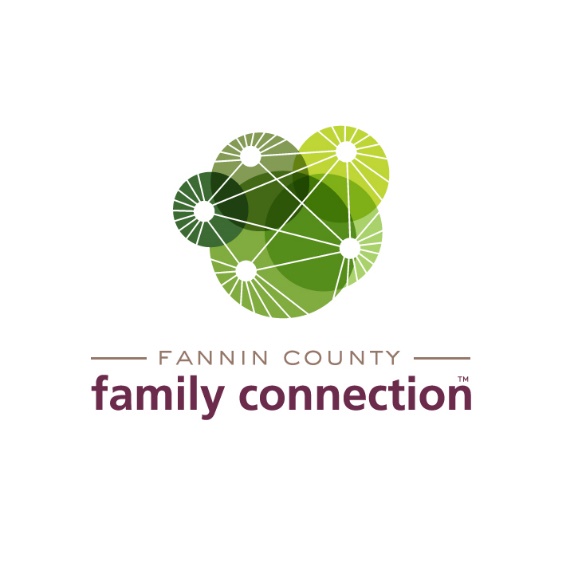 AGENDA – Collaborative MeetingWednesday, August 11, 20218:30 AM	Call to Order - 	Welcome to the George Link, Jr. Community Room		For those attending in person, please practice social distancing and wear a mask.		Masks are available on-site. Tables and chairs have been sanitized.		This meeting will be held in person and virtually via Zoom.8:35 AM	Introductions8:45 AM	Minutes – May 5 Meeting8:50AM	Tara Cantrell – Fannin County School System Social Worker - Update from Fannin County School District, including report on homeless children and school happenings.  Introduction of Sheena Rymer serving in the newly formed position to help the system with mental health issues, education and outreach. 9:05 AM	FCFC Strategy Team Update – Monthly Talk Series “Your Mental Health Matters” on ETCTV3; Watch Parties for the movie, “Angst”; Red Ribbon Week activities.9:15 AM	The Craddock Center Summer Book Drive, August 2021 – Kirk Cameron	The Craddock Center gives away five to six thousand brand new children’s books a year.Two restaurants in Blue Ridge, GA are stepping up to help us collect books for the next school year.  Mike’s Trackside BBQ and Blue Jeans Pizza and Pasta are collecting books on behalf of The Craddock Center during the month of August.  When a customer brings in a brand-new children’s book, they will receive a $1 off coupon towards their next visit. Please support these restaurants for supporting the work of The Craddock Center and visit them often during August and donate a brand-new children’s book each time.  9:20 AM	CETOUR – Benji Parker, Highland RiversMorehouse School of Medicine, in partnership with Highland Rivers Health and Georgia Mountain Health services, has formed a collaborative Community Education and Training in Opioid Use Reduction (CETOUR) coalition to reduce the prevalence of opioid use disorder (OUD) in rural North Georgia. 9:30 AM	Kid’s Count Statistics Overview; Collaborative Vitality Survey – Sherry Morris  9:35 AM	Community Calendar - Open Forum – Announcements Welcomed - Please submit your events!	Fri-Sat, August 20-21 	Kiwanis Rodeo, Fairgrounds, Gates Open 6pm	Fri-Sun, August 20-29	Feed Fannin’s Bowls of Hope Online Auction	Tues, August 17	Strategy Team Meeting – join us, if you’d like to be involved	Thur, August 19	“Your Mental Health Matters” show on ETC TV3, followed by shows every third 				Thursday through December	Wednesdays in August	Poverty 101, Faith Presbyterian Church, 1-3pm	Month of August	The Craddock Center Book Drive, collection points at Mike’s BBQ & Blue Jeans	Mon, Sept 6		Labor Day BBQ benefits Good Samaritan of Fannin Co., begins 11am	Wed, Sept 8		Tentative – Lighthouse Mobile Vision Clinic, Ages 5-17	Friday, Sept 10		Poverty 101 Crash Course, FCFC, 9am-1pm	Wed, Sept 15		Youth Mental Health First Aid, presented by GA Mtns Health & FCFC, limit 20	Sat, Sept 17		Kiwanis Blue Train to support Ferst Readers -  Books for Kids, newborn to 5	Thur, Sept 23		UNG Tomato Sandwich Supper, 5:30pm, UNG Blue Ridge Campus